社團法人中華民國愛加倍社會福利關懷協會2019-20年度『聽損青年陳沂君先生紀念獎助學金』申請書 (基本資料表)    申請期:         年        月          日        檔案編號:             (本會人員填寫)申請人姓名年齡性別照片2吋出生日期年   月   日身分證字號照片2吋目前就讀學校照片2吋系所班級□目前就讀高中     年級     □目前就讀大學         系     年級□目前就讀碩士班        所    年級 □        系/所應屆畢業 □目前就讀高中     年級     □目前就讀大學         系     年級□目前就讀碩士班        所    年級 □        系/所應屆畢業 □目前就讀高中     年級     □目前就讀大學         系     年級□目前就讀碩士班        所    年級 □        系/所應屆畢業 □目前就讀高中     年級     □目前就讀大學         系     年級□目前就讀碩士班        所    年級 □        系/所應屆畢業 □目前就讀高中     年級     □目前就讀大學         系     年級□目前就讀碩士班        所    年級 □        系/所應屆畢業 □目前就讀高中     年級     □目前就讀大學         系     年級□目前就讀碩士班        所    年級 □        系/所應屆畢業 照片2吋身障手冊/障別(請註明等級)(請註明等級)溝通方式溝通方式溝通方式□口語  □手語□唇語  □其他:_______□口語  □手語□唇語  □其他:_______興趣/專長連絡電話連絡電話連絡電話  電子信箱手機手機手機戶籍地址□□□        □□□        □□□        □□□        □□□        □□□        □□□         通訊地址□□□□同上□□□□同上□□□□同上□□□□同上□□□□同上□□□□同上□□□□同上申請獎項□臺北啟聰高中職組 □大學組:學業優秀組 □大學組:清寒獎助學金組□清寒應屆待業中組□臺北啟聰高中職組 □大學組:學業優秀組 □大學組:清寒獎助學金組□清寒應屆待業中組□臺北啟聰高中職組 □大學組:學業優秀組 □大學組:清寒獎助學金組□清寒應屆待業中組□臺北啟聰高中職組 □大學組:學業優秀組 □大學組:清寒獎助學金組□清寒應屆待業中組□臺北啟聰高中職組 □大學組:學業優秀組 □大學組:清寒獎助學金組□清寒應屆待業中組□臺北啟聰高中職組 □大學組:學業優秀組 □大學組:清寒獎助學金組□清寒應屆待業中組□臺北啟聰高中職組 □大學組:學業優秀組 □大學組:清寒獎助學金組□清寒應屆待業中組備審文件(請依序檢查)□申請書□中低或低收入戶證明□自傳□推薦函 □身心障礙證明影本 □學生證影本(需蓋有當學期註冊章)□應屆畢業證書影本(待業中之申請者)□成績單正本   □其他(說明:                          )□申請書□中低或低收入戶證明□自傳□推薦函 □身心障礙證明影本 □學生證影本(需蓋有當學期註冊章)□應屆畢業證書影本(待業中之申請者)□成績單正本   □其他(說明:                          )□申請書□中低或低收入戶證明□自傳□推薦函 □身心障礙證明影本 □學生證影本(需蓋有當學期註冊章)□應屆畢業證書影本(待業中之申請者)□成績單正本   □其他(說明:                          )□申請書□中低或低收入戶證明□自傳□推薦函 □身心障礙證明影本 □學生證影本(需蓋有當學期註冊章)□應屆畢業證書影本(待業中之申請者)□成績單正本   □其他(說明:                          )□申請書□中低或低收入戶證明□自傳□推薦函 □身心障礙證明影本 □學生證影本(需蓋有當學期註冊章)□應屆畢業證書影本(待業中之申請者)□成績單正本   □其他(說明:                          )□申請書□中低或低收入戶證明□自傳□推薦函 □身心障礙證明影本 □學生證影本(需蓋有當學期註冊章)□應屆畢業證書影本(待業中之申請者)□成績單正本   □其他(說明:                          )□申請書□中低或低收入戶證明□自傳□推薦函 □身心障礙證明影本 □學生證影本(需蓋有當學期註冊章)□應屆畢業證書影本(待業中之申請者)□成績單正本   □其他(說明:                          )收件紀錄(本會人員填寫)□資料齊全□需補件: 聯絡人:                補件通知日期: □資料齊全□需補件: 聯絡人:                補件通知日期: □資料齊全□需補件: 聯絡人:                補件通知日期: □資料齊全□需補件: 聯絡人:                補件通知日期: □資料齊全□需補件: 聯絡人:                補件通知日期: □資料齊全□需補件: 聯絡人:                補件通知日期: □資料齊全□需補件: 聯絡人:                補件通知日期: 注意事項：一、申請文件請於民國108年 12月2日(星期一)前郵寄(以郵戳為憑)至本會，資料不齊者補件       補件截止日為108年12月10日(星期二)，所有資料皆以紙本受理，逾期不再另行通知。二、申請資料請寄 10363臺北市大同區昌吉街55號2樓205室 愛加倍社會福利關懷協會     獎助學金活動小組收。信封右上角請註明【申請2019-20聽損青年陳沂君先生獎助學金】字樣。三、申請辦法與相關表格請參閱本會FaceBook粉絲專頁。                  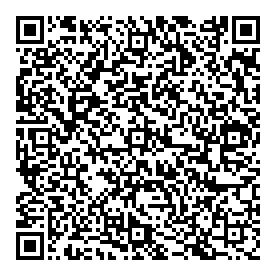     洽詢電話: (02)2586-9329 或 0988-631576 (簡訊亦可)。    歡迎以電子信件方式聯絡洽詢:aswa@agape-welfare.org.tw四、歷年曾獲選本項獎助學金得獎人仍得以重複申請。注意事項：一、申請文件請於民國108年 12月2日(星期一)前郵寄(以郵戳為憑)至本會，資料不齊者補件       補件截止日為108年12月10日(星期二)，所有資料皆以紙本受理，逾期不再另行通知。二、申請資料請寄 10363臺北市大同區昌吉街55號2樓205室 愛加倍社會福利關懷協會     獎助學金活動小組收。信封右上角請註明【申請2019-20聽損青年陳沂君先生獎助學金】字樣。三、申請辦法與相關表格請參閱本會FaceBook粉絲專頁。                      洽詢電話: (02)2586-9329 或 0988-631576 (簡訊亦可)。    歡迎以電子信件方式聯絡洽詢:aswa@agape-welfare.org.tw四、歷年曾獲選本項獎助學金得獎人仍得以重複申請。注意事項：一、申請文件請於民國108年 12月2日(星期一)前郵寄(以郵戳為憑)至本會，資料不齊者補件       補件截止日為108年12月10日(星期二)，所有資料皆以紙本受理，逾期不再另行通知。二、申請資料請寄 10363臺北市大同區昌吉街55號2樓205室 愛加倍社會福利關懷協會     獎助學金活動小組收。信封右上角請註明【申請2019-20聽損青年陳沂君先生獎助學金】字樣。三、申請辦法與相關表格請參閱本會FaceBook粉絲專頁。                      洽詢電話: (02)2586-9329 或 0988-631576 (簡訊亦可)。    歡迎以電子信件方式聯絡洽詢:aswa@agape-welfare.org.tw四、歷年曾獲選本項獎助學金得獎人仍得以重複申請。注意事項：一、申請文件請於民國108年 12月2日(星期一)前郵寄(以郵戳為憑)至本會，資料不齊者補件       補件截止日為108年12月10日(星期二)，所有資料皆以紙本受理，逾期不再另行通知。二、申請資料請寄 10363臺北市大同區昌吉街55號2樓205室 愛加倍社會福利關懷協會     獎助學金活動小組收。信封右上角請註明【申請2019-20聽損青年陳沂君先生獎助學金】字樣。三、申請辦法與相關表格請參閱本會FaceBook粉絲專頁。                      洽詢電話: (02)2586-9329 或 0988-631576 (簡訊亦可)。    歡迎以電子信件方式聯絡洽詢:aswa@agape-welfare.org.tw四、歷年曾獲選本項獎助學金得獎人仍得以重複申請。注意事項：一、申請文件請於民國108年 12月2日(星期一)前郵寄(以郵戳為憑)至本會，資料不齊者補件       補件截止日為108年12月10日(星期二)，所有資料皆以紙本受理，逾期不再另行通知。二、申請資料請寄 10363臺北市大同區昌吉街55號2樓205室 愛加倍社會福利關懷協會     獎助學金活動小組收。信封右上角請註明【申請2019-20聽損青年陳沂君先生獎助學金】字樣。三、申請辦法與相關表格請參閱本會FaceBook粉絲專頁。                      洽詢電話: (02)2586-9329 或 0988-631576 (簡訊亦可)。    歡迎以電子信件方式聯絡洽詢:aswa@agape-welfare.org.tw四、歷年曾獲選本項獎助學金得獎人仍得以重複申請。注意事項：一、申請文件請於民國108年 12月2日(星期一)前郵寄(以郵戳為憑)至本會，資料不齊者補件       補件截止日為108年12月10日(星期二)，所有資料皆以紙本受理，逾期不再另行通知。二、申請資料請寄 10363臺北市大同區昌吉街55號2樓205室 愛加倍社會福利關懷協會     獎助學金活動小組收。信封右上角請註明【申請2019-20聽損青年陳沂君先生獎助學金】字樣。三、申請辦法與相關表格請參閱本會FaceBook粉絲專頁。                      洽詢電話: (02)2586-9329 或 0988-631576 (簡訊亦可)。    歡迎以電子信件方式聯絡洽詢:aswa@agape-welfare.org.tw四、歷年曾獲選本項獎助學金得獎人仍得以重複申請。注意事項：一、申請文件請於民國108年 12月2日(星期一)前郵寄(以郵戳為憑)至本會，資料不齊者補件       補件截止日為108年12月10日(星期二)，所有資料皆以紙本受理，逾期不再另行通知。二、申請資料請寄 10363臺北市大同區昌吉街55號2樓205室 愛加倍社會福利關懷協會     獎助學金活動小組收。信封右上角請註明【申請2019-20聽損青年陳沂君先生獎助學金】字樣。三、申請辦法與相關表格請參閱本會FaceBook粉絲專頁。                      洽詢電話: (02)2586-9329 或 0988-631576 (簡訊亦可)。    歡迎以電子信件方式聯絡洽詢:aswa@agape-welfare.org.tw四、歷年曾獲選本項獎助學金得獎人仍得以重複申請。注意事項：一、申請文件請於民國108年 12月2日(星期一)前郵寄(以郵戳為憑)至本會，資料不齊者補件       補件截止日為108年12月10日(星期二)，所有資料皆以紙本受理，逾期不再另行通知。二、申請資料請寄 10363臺北市大同區昌吉街55號2樓205室 愛加倍社會福利關懷協會     獎助學金活動小組收。信封右上角請註明【申請2019-20聽損青年陳沂君先生獎助學金】字樣。三、申請辦法與相關表格請參閱本會FaceBook粉絲專頁。                      洽詢電話: (02)2586-9329 或 0988-631576 (簡訊亦可)。    歡迎以電子信件方式聯絡洽詢:aswa@agape-welfare.org.tw四、歷年曾獲選本項獎助學金得獎人仍得以重複申請。